ループス腎炎における血清補体蛋白の解析補体　一郎1)、補体 花子1)、○○　○○2)、・・・、補体　次郎2)1)補体大学大学院医学系研究科  免疫学、2)補体大学附属病院 内科学Analysis of serum complement components in patients with lupus nephritis.Ichiro Hotai1), Hanako Hotai1), ○○　○○2),・・・and Jiro Hotai1)1) Immunology, Complement University Graduate School of Medicine, 2) Internal Medicine, Complement University Hospital［はじめに］ループス腎炎は活動性によって、血中補体価が低下する。○○○○○○○○○○○○○○○○○○○○○○○○○○○○○○○○○○○○○○○○○○○○○○○○○○○○○○○○○○○○○○○○○○○○○○○○○○○○1)。［方法］　補体大学附属病院に通院中のループス腎炎患者の血清を5年間集めて、ELISAでC3、C4の測定を行った2)。○○○○○○○○○○○○○○○○○○○○○○○○○○○○○○○○○○○○○○○○○○○○○○○○○○○○○○○○○○○○○○○○○○○○○○○○○○○○○○○○○○○○○○○○○○○○○。［結果］　活動性の高いループス腎炎患者において、○○○○○○○○○○○○○○○○○○○○○○○○○○○○○○○○○○○○○○○○○○○○○○○○○○○○○○○○○○○○○（図1）。○○○○○○○○○○○○○○○○○○○○○○○○。［考察］○○○○○○○○○○○○○○○○○○○○○○○○○○○○○○○○○○○○○○○○○○○○○○○○○。［結論］　○○○○○○○○○○○○○○○○○○○○○○○○○○○○○○○○○○○○○○○○○○○○○○○○○○。［文献］Saburo Hotai. et al. J. Immunol. 990:8403 (2029)補体五郎　他、医療経済、789、144:400 (2000) ○○○○○○○○○○○○.図1　CD55の発現およびmRNAの産生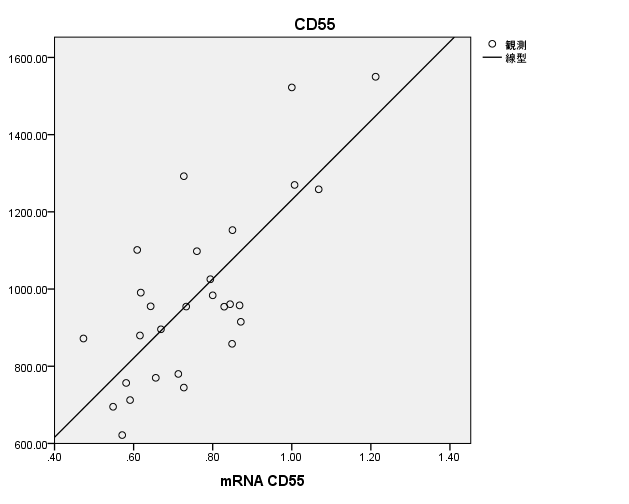 